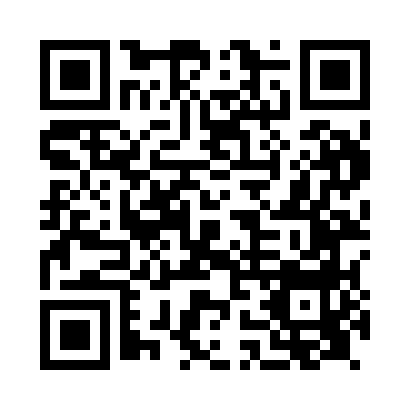 Prayer times for Banbury, Oxfordshire, UKWed 1 May 2024 - Fri 31 May 2024High Latitude Method: Angle Based RulePrayer Calculation Method: Islamic Society of North AmericaAsar Calculation Method: HanafiPrayer times provided by https://www.salahtimes.comDateDayFajrSunriseDhuhrAsrMaghribIsha1Wed3:355:351:026:108:3110:312Thu3:325:331:026:118:3310:343Fri3:295:311:026:128:3410:374Sat3:265:291:026:138:3610:395Sun3:235:271:026:148:3810:426Mon3:205:251:026:158:3910:457Tue3:175:241:026:168:4110:488Wed3:145:221:026:178:4310:519Thu3:115:201:026:188:4410:5310Fri3:105:181:026:198:4610:5411Sat3:095:171:026:208:4710:5512Sun3:095:151:026:218:4910:5613Mon3:085:141:026:228:5110:5614Tue3:075:121:026:238:5210:5715Wed3:065:111:026:248:5410:5816Thu3:065:091:026:258:5510:5917Fri3:055:081:026:268:5710:5918Sat3:045:061:026:268:5811:0019Sun3:035:051:026:279:0011:0120Mon3:035:031:026:289:0111:0221Tue3:025:021:026:299:0211:0222Wed3:025:011:026:309:0411:0323Thu3:015:001:026:319:0511:0424Fri3:014:581:026:319:0711:0525Sat3:004:571:026:329:0811:0526Sun3:004:561:026:339:0911:0627Mon2:594:551:036:349:1111:0728Tue2:594:541:036:349:1211:0729Wed2:584:531:036:359:1311:0830Thu2:584:521:036:369:1411:0931Fri2:574:511:036:379:1511:09